Bewerbungum die Ausrichtung vonDBV-VeranstaltungenSpielsaisonBezeichnung der Veranstaltung:Austragungsdatum:Teil AAngaben zum BewerberBei Bewerbung durch Agentur/Stadt/Sonstige bitte Partnerverein benennen.Bisher ausgerichtete Veranstaltungen(auf DBV- und/oder Gruppenebene in den letzten 5 Jahren)Teil BAngaben zur vorgesehenen AustragungsstätteBitte beachten:Es ist vorab sicherzustellen, dass eine ausreichende Hotelkapazität nicht durch evtl. stattfindende Großveran-staltungen (z.B. Messen) eingeschränkt wird.Der Bewerbung sind beizufügen:befürwortende Stellungnahme des betreffenden Badminton-Landesverbandes;Bestätigung des Hallenbetreibers über Terminreservierung.Foto AußenansichtFotos Innenansichten (Blick in 4 Ecken unter Einbeziehung der Hallendecke über dem Hallenmittelpunkt)Der gültige Muster-Ausrichtervertrag inklusive der Hinweise zur Pressearbeit sowie die Anlagen zu Fernseh- und Onlinerechten wurden zur Kenntnis genommen.…………………					……………………….       Datum                                                UnterschriftBewerber: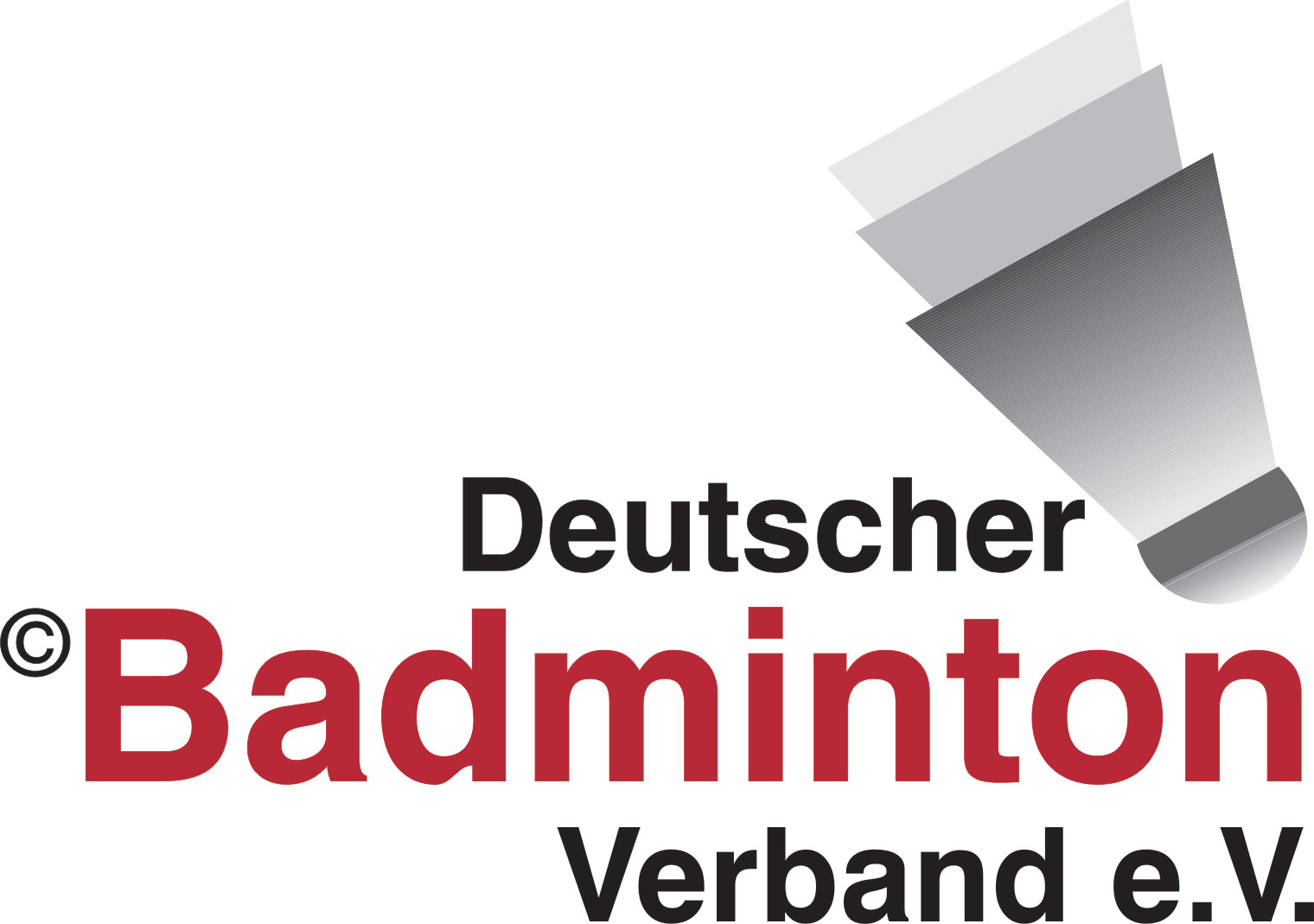 Landesverband:2019/20BewerberAnschriftAnschriftAnschriftAnschriftAnschriftStraße/HausnummerPLZ/OrtTelefonTelefaxE-MailMobiltelefonWebsiteZeichnungsberechtigte/rnach § 26 BGBKontaktpersonKontaktadresse(falls abweichend von obigen Angaben)Kontaktadresse(falls abweichend von obigen Angaben)Kontaktadresse(falls abweichend von obigen Angaben)Kontaktadresse(falls abweichend von obigen Angaben)Kontaktadresse(falls abweichend von obigen Angaben)Straße/HausnummerPLZ/OrtTelefonprivat:dienstlich:Telefaxprivat:dienstlich:MobiltelefonE-MailVereinVereinsadresseVereinsadresseVereinsadresseStraße/HausnummerPLZ/OrtTelefonTelefaxE-MailMobiltelefonWebsiteKontaktpersonLandesverbandLfd. Nr.Name der VeranstaltungAustragungsortAustragungsdatum12345Bezeichnung der HalleHallenanschriftStraße/HausnummerPLZ/OrtTelefonTelefaxE-MailWebsiteSportflächem x mAnzahl der möglichen SpielfelderAnzahlEinspielfeldjaneinLichte Hallenhöhe über den SpielfeldernmUmkleidekabinenAnzahlSitzplatzkapazität auf der TribüneAnzahlBeleuchtunglxBlendfreies TageslichtjaneinBeschallungsanlagejaAnzeigetafel, nutzbar für die VeranstaltungjaneinRaum für Technische Offiziellem²PKW-Stellplätze, nutzbar für die Veranstaltung (1 Std. davor und danach)  AnzahlSicherstellung einer Internetverbindung ausdem HalleninnenraumjaneinSitzungs-/Beratungsraumm²Platz für Cafeteriam²